Teaching rates of reaction post-16: assessmentEducation in Chemistry
September 2021 
rsc.li/3jV0WVqA more creative way to assess whether students understand a concept is for them to apply their knowledge to solve a problem or to interpret and explain something. Try these four ideas. Apply your knowledge of rates of reactionWatch the video of Rochelle’s salt reaction. What evidence suggests that the reaction is catalysed?Describe and explain what the following diagram depicts.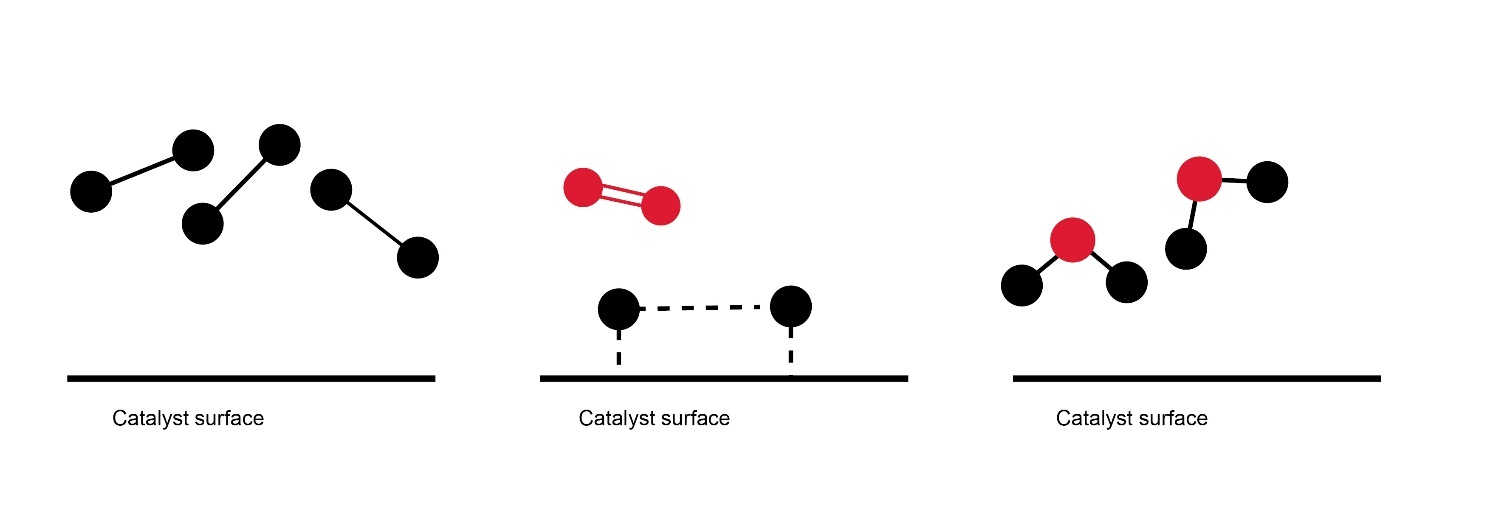 Look at the equations. What represents the catalysts and what represents a transitional or intermediate state? What are the products? Write the overall equation for the reaction.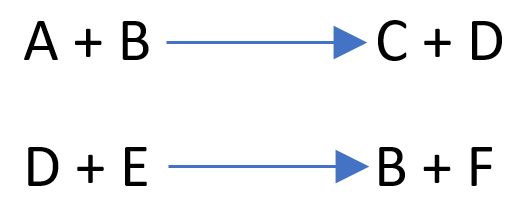 Look at this reaction equation and identify the intermediate and catalyst species. Explain your answers.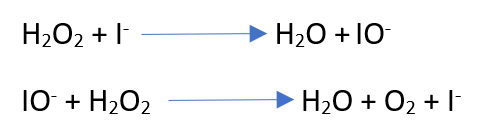 